M/C Meeting held at Bootle CC on Fri 21st October 2016 at 1.00pm:  The next full agenda meeting will be held at Bootle CC on Monday 28th November 2016 at 1.00pm.DRAFT Agenda to include1	Apologies2.1	Minutes of Previous Meeting & 2.2             Action Point Items2.3	Matters arising 3	Hon Treas report4	Registration Sec's Report5	Fixt Sec's Report      6	Cricket Chair’s Report  7	Club & Ground Chair’s Report8	Publicity & Sponsorship Chair’s Report  Website matterslpoolcomp:9.2 play-cricket10     	LCB / ECB Issues11     	Hon Secretary’s Report 12	A.O.B. 13	Date of Next Meetings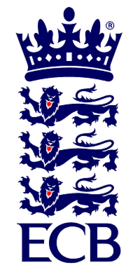 MI DentalLiverpool & District Cricket Competition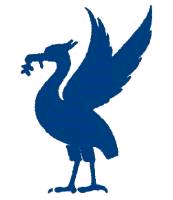 The ECB Premier League in Lancashirewww.lpoolcomp.co.ukAgenda itemRecorded Minutes1.Apologies:11.08amThere were apologies from Eddie Schiff and John RotheramPresent therefore were:Eric Hadfield (President); John Williams (Chair) Chris Weston (Hon Sec); Alan Bristow (Hon Treas); Rob Durand (1st and 2nd Team Fixture Secretary).2aMinutes:Signing of Previous MeetingsThe Chair (JW) signed the minutes as a true and accurate record of the (second) meeting of the M/C in September 2016 i.e. that held on 26th September 2016 M/C meeting. Action Point ItemsWere consideredMatters arising As usual these were to be taken mostly en passant  3Chairman's RemarksPostings updateThis had been dealt as planned and seemed to function satisfactorily.Report from Review Group -  Craig JenkinsRD and EH had not been contacted by Craig Jenkins over the date/time of the first Review Group meeting. Jeremy Clein had not been contacted either. The first meeting was thought but not confirmed to be on Thur 27th Oct at New Brighton CC .PDP 2017JW had sorted this during his time abroad as per  http://www.lpoolcomp.co.uk/news.php?id=2715 . JW asked CW to e circ this. The 2017 PDP pattern was very similar to that in 2016 although the coaches would be slightly differentEoS Agenda 25 10 2016 – Appendix 1: Printing for EoS. CW was also printing all the papers as supplied to him.Proposals to AGM 2017The CW summary of all the suggestions for proposals had been circulated by CW who produced a copy. It was agreed that there was insufficient time at this meeting to look at these properly. We needed perhaps two single agenda meetings to do that. Dates of meetings in Nov/DecThese were discussed again and summarised as set out under agenda item 144 Club & Ground Chair’s ReportMaterial for EoS SGMEH would cover this.5.Hon Treasurer’s ReportFigures of AccountWere given.Income and Expenditure SeptDebtors5.2.1 ECB had not yet paid their balance fee yet. CW noted that this was to be expected as the ECB closing day for submission of data by prems was only today i.e. 21/10/20165.2.3 Seven clubs owed us a total of £1,160. These were balance figures i.e. the difference between fines and that which we gave them from ECB and Readers and L&DCC.Full Statements to the clubs went out 12/09/2016Creditors5.2.4 Annual Dinner 20165.2.5 Auditors Fees to Messrs. Chaytor Steele £4505.2.6 Printing for End of Season meetings.Material for EoS SGMAB would not be at the EoS and had given his apologies, he had supplied a brief statement to CW to be read out at the meeting. Budget 2016 budget 2017Was discussed in detail.Fines on prem clubs re non-use of TCS updateFines for late returns of CupsFines for failure to check on p-cFines for no scorerThese were taken together and discussed in detail. JW observed that M/C should not be proud of the size of the fines in 2016, we needed to tackle the causes of the fines not the events, that said he noted that Ainsdale CC had had the largest of the fines for the last three years, the “top three” offending clubs in this period were Ainsdale, Formby and Maghull. All three clubs needed action, M/C should consider their position in the league.Giving out raw data on SoC and Pitch marksThis was discussed again. AB was quite right to act as he had done, we did not release raw data. It was unanimously agreed that this practice should continue.AuditorAB was to see the Auditor on 27th Oct and give them the L&DCC 2015/2016 Accounts in good time to have them audited in time for the AGM papers when they were released in the first week in December. 6.Registration Sec's ReportRegistrations Report RD There was very little to report or to add other than that http://www.lpoolcomp.co.uk/management_bulletins.php?id=2718 -concerning Cat 3 registrations as previously agreed-had been posted and circulated by RD/CW7.Fixture Sec's ReportMost of the following headings were now not applicable but see 7.2 and 7.13.Updates:League 1st/2nd XIs1st/2nd XI FS’ Report3rd XIs League 3rd XI Coordinators reportA discussion based on the efficiency of ARSecs followed.Cup Draws Ray Digman Cup ECB T20Chester CupChrysalis Cup 2nd XI T20Mike Leddy Cup 3rd XI 40-Over EmbeeT20U16s/U19s/U21sRep games 2014   U12/14/18/21/All Age- kitUpdate Over 40s Update over Winter League 2015/6This was now rolling at St Bede’s; St Margaret’s was not running.Peter McCann had now said he was unable to do the job despite his earlier acceptance. Andrew Davies had taken over the job.5 clubs (tbc) needed to be sent an invoice.Update on Development Leagues8.Cricket Chair’s ReportNinth Cr Co meeting 10/98/16 Minutes therefromThese had been circulatedAnnual Dinner 2016 Report/Photos Annual Dinner 2017CW gave M/C 3 CD disks from the photographer. CW had put these photographs on the website via Dropbox, this distribution seemed to have worked and had been well received – it seemed much effective than trying to email individuals with pictures of their choice.The Dinner seemed to have gone well. CW had heard few complaints and received a lot of plaudits.The date of the 2017 Dinner was already in the diary at Bootle – Friday October 6th 2017, this was effectively a week earlier as the season in 2017 finished a week later i.e. on the 24th Sept. A keynote speaker was to be booked by Xmas. The date would be publicised at EoS 2016 and at every meeting in 20179.       Publicity & Sponsorship Chair’s ReportNew sources of sponsorship Discussion continued in an encouraging way. Sponsors “click through boxes” on the website JW  M/C intended to proceed with this in 2017. 10.      Website mattersP-C updatesThese from ECB had been posted on and circulated to the clubs by CW.  http://www.lpoolcomp.co.uk/notice_board.php?id=2703 TCS in 2017Again, CW had circulated the latest from ECB on TCS and Live update.Changes to Discipline Section on websiteCW had spoken to Mike Brassey to make minor modifications 11.Hon Secretary’s ReportCricket Unleashed – Appendix 3CW guessed that this initiative was important to ECB given its own reorganisation. We as a premier league would wait alongside LCB and other County Boards to see how it was to be rolled out in detail.MCC 2017 Leigh CCThe details had been circulated by CW. The 31st July 2017 at Leigh CC was confirmed as the venue for the MCC v L&DCC U21s 2017. Leigh were pleased to have been asked to host this.Handbooks 2017 Inprint costingsCW had heard from Inprint yesterday after having had to push for an estimate for a “perfect-bound” and single volume A5 Handbook in 2017.The price for 112 pages looked reasonable and a saving on the pair of handbooks in 2016.and it was agreed that CW should accept this estimate on M/C’s behalf. 12.LCB / ECB IssuesECB reportThis had been covered already. LCB Rec Co report - Proposals to LCB KO 2017, Numbers of teams from leaguesCW had circulated his notes from the LCB Rec Co 10/109/2016. The L&DCC proposals for changes to the LCB KO had taken their first second step and third steps having been sent to LCB by the due date, proposed to the 10/10/16 meeting by CW and now circulated by Paul Bryson to all other leagues. There would be a vote on them at the January meeting.Bobby Denning’s blog was noted. http://www.lancashirecricket.co.uk/lcb/index.php?option=com_k2&view=item&id=935:current-position-of-league-cricket-in-the-county&Itemid=154 13.A.O.B.There were no items of AOB and the meeting closed. 14.Dates of Next MeetingsSee Appendix 1  MI DentalLiverpool & District Cricket CompetitionThe ECB Premier League in Lancashirewww.lpoolcomp.co.uk